Вариант 9ВАРИАНТЫ КОМПОНОВКИ ГИДРОСХЕМ Пункт 1.Тип цикла:      u(ω)           OX                                                                                                                                            3                                                                        XX                                                                                                 PX                                                                                                                     L(φ)                                                                   	3 (Р-БП-РХ-Р-БО-Т)Пункт 2. ГЦ – б (ДПК)ГЦ- гидроцилиндр двухштоковый с подвижным корпусомПункт 3. Схема циркуляции ООткрытая (разомкнутая)Пункт 4. Способ управления цикла – дПо давлению (по нагрузке)Пункт 5.Тип команды управления ЭгЭлектрогидравлическая Пункт 6.Регулирование скорости гидродвигателяОб-прн – объемное отключение параллельно соединенных насосовРАБОЧИЕ ПАРАМЕТРЫ УСТАНОВОК ОГПППункт 1.Тип цикла:      u(ω)           OX                                                                                                                                            3                                                                        XX                                                                                                 PX                                                                                                                     L(φ)                                                                   	3 (Р-БП-РХ-Р-БО-Т)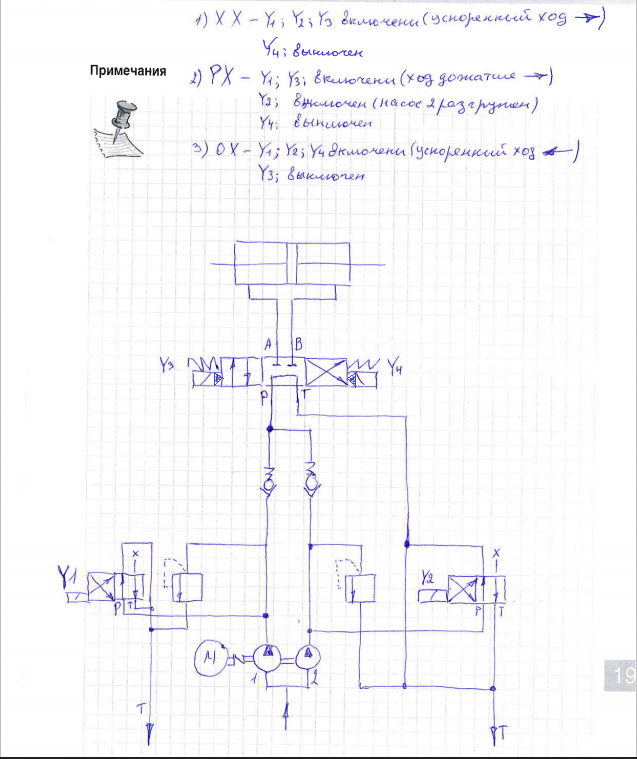 	Замечания по схеме. 1)аппараты Y1 и Y2 убрать; 2) ОК на выходе из нагнетательной линии убрать, второй ОК поставить последовательно с переливным клапаном Н2 -  для слива из насоса при РХ (см. пример), 3) импульсную линию гидравлического управления в ГР соединить с нагнетательной линией насосов; 4) предохранительный клапан Н1 использовать для защиты всей ОГП.№варПункты таблицы 1 для компоновки гидросхемПункты таблицы 1 для компоновки гидросхемПункты таблицы 1 для компоновки гидросхемПункты таблицы 1 для компоновки гидросхемПункты таблицы 1 для компоновки гидросхемПункты таблицы 1 для компоновки гидросхемДополнительные данные№вар123456Дополнительные данные93ГЦ – б (ДПК)ОДЭгОб – прн№варрэфМПаR1кНМкН∙мибпсм/сирхсм/сupx2см/сR2кНωбп1/сωрх1/сLнмLслм∑ζ920-100----0,60,32,62,512